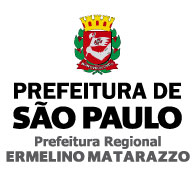 Agenda do Prefeito Regional de Ermelino MatarazzoDomingo, 17 de Junho de 2018Os compromissos oficiais (reuniões) relacionados à prevenção ou repressão de infrações, cuja divulgação possa comprometer atividades de inteligência, investigação ou fiscalização em andamento, bem como aqueles que envolvam a exposição de informações pessoais, relativas à intimidade, vida privada, honra e imagem, estão protegidos por sigilo e não serão aqui registrados, com base no que dispõe o art. 22 da Lei Federal 12.527/2011 e no art. 9, inciso I do Decreto Municipal 53.623/2012. 08h00 Visita às Comunidades de Ermelino Matarazzo/Ponte Rasa